НазваниеАдресОтветственное лицоТелефон, факс, e-mailДата начала аккредитацииДата начала аккредитацииДата окончания аккредитацииООО «Международная страховая группа»119002ГОРОД МОСКВАПЕР. СИВЦЕВ ВРАЖЕКДОМ 29/16ЭТ 1 ПОМ III КОМ 4А,4Б,5Ответственное лицо по взаимодействию с ААУ «Солидарность»Потапенко Артём ПетровичПопова Лилия ВячеславовнаТел. + 7(929) 577-77-51pap@iig-ltd.com+7 (925) 091-3064Тел. + 7(929) 577-77-51pap@iig-ltd.com+7 (925) 091-306422.08.202222.08.2023ООО Страховая компания «АСКОР»109263, г. Москва, Чистова, д.24А, пом. 7Ответственные лица по взаимодействию с ААУ «Солидарность»
Коломийский Александр Юрьевич
Токарчук Павел ЮрьевичТел. 8 (495) 984-21-06
доб. 46-115, 46-117
kay@taisu.ru
p.Tokarchuk@taisu.ruТел. 8 (495) 984-21-06
доб. 46-115, 46-117
kay@taisu.ru
p.Tokarchuk@taisu.ru08.12.202208.12.2023ООО «Британский Страховой Дом»127051, г. Москва, пер. Большой Сухаревский, д. 5 стр. 1, ком. 205Ответственные лица по взаимодействию с ААУ «Солидарность» Голикова Марина АлександровнаТел. 8 (495)256-39-49, 8(937)513-31-11 bsd_arbitr@inbox.ru; kontakt@bihouse.ruТел. 8 (495)256-39-49, 8(937)513-31-11 bsd_arbitr@inbox.ru; kontakt@bihouse.ru08.12.202208.12.2023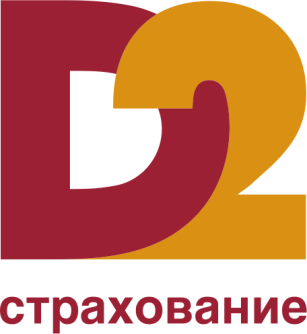 АО «Д2 Страхование»107078, г. Москва, ул. Каланчевская, д.29, стр.2, 8 этажОтветственное лицо по взаимодействию с ААУ «Солидарность»Клешнина Татьяна Витальевна
Вожинская Наталья ГеннадьевнаТел. 8-800-7755-290 внутр. 203, 200+ 8 (923) 130 93 64+ 8(923)256 96 73Kleshnina@d2insur.ruVazhinskaya@d2insur.ruТел. 8-800-7755-290 внутр. 203, 200+ 8 (923) 130 93 64+ 8(923)256 96 73Kleshnina@d2insur.ruVazhinskaya@d2insur.ru20.12.202220.12.2023